ApprovedBy:	DrS.Sangheethaa,Principal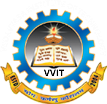 VEDAVYASA INSTITUTE OF TECHNOLOGYVEDAVYASA INSTITUTE OF TECHNOLOGYVEDAVYASA INSTITUTE OF TECHNOLOGYVEDAVYASA INSTITUTE OF TECHNOLOGYVEDAVYASA INSTITUTE OF TECHNOLOGY III Cell meeting III Cell meeting III Cell meetingMinutesMinutesMinutesMinutesDate: 10 03 2021Date: 10 03 2021Venue: Board roomVenue: Board roomVenue: Board roomTime :11.00.A.M to 11.30.A.MTime :11.00.A.M to 11.30.A.MChairperson: Dr Sangheethaa S., PrincipalChairperson: Dr Sangheethaa S., PrincipalChairperson: Dr Sangheethaa S., PrincipalChairperson: Dr Sangheethaa S., PrincipalChairperson: Dr Sangheethaa S., PrincipalChairperson: Dr Sangheethaa S., PrincipalChairperson: Dr Sangheethaa S., PrincipalPresent: Mr.Periyasamy    (President-III Cell, HOD-ECE)Dr. Kavitha S.M.:Vice Principal HODCSEMr.VinothKanna (AP/ME)Mr.Jijin                 (AP/EEE)Mr.Sreejith            (AP/CE)Mr.Nijil                 (Lab Instructor)Ms.Babitha P K(AP/Placement Officer)DiscussionConduct Idea /PoC pitching and validation and institute level PoC competition To conduct and Plan an Innovative Modelling Competition	A detailed discussion on the schedule of programs and other activities for S1 Students to create and develop innovative Ideas for serving the society by miniature modelling.Present: Mr.Periyasamy    (President-III Cell, HOD-ECE)Dr. Kavitha S.M.:Vice Principal HODCSEMr.VinothKanna (AP/ME)Mr.Jijin                 (AP/EEE)Mr.Sreejith            (AP/CE)Mr.Nijil                 (Lab Instructor)Ms.Babitha P K(AP/Placement Officer)DiscussionConduct Idea /PoC pitching and validation and institute level PoC competition To conduct and Plan an Innovative Modelling Competition	A detailed discussion on the schedule of programs and other activities for S1 Students to create and develop innovative Ideas for serving the society by miniature modelling.Present: Mr.Periyasamy    (President-III Cell, HOD-ECE)Dr. Kavitha S.M.:Vice Principal HODCSEMr.VinothKanna (AP/ME)Mr.Jijin                 (AP/EEE)Mr.Sreejith            (AP/CE)Mr.Nijil                 (Lab Instructor)Ms.Babitha P K(AP/Placement Officer)DiscussionConduct Idea /PoC pitching and validation and institute level PoC competition To conduct and Plan an Innovative Modelling Competition	A detailed discussion on the schedule of programs and other activities for S1 Students to create and develop innovative Ideas for serving the society by miniature modelling.Present: Mr.Periyasamy    (President-III Cell, HOD-ECE)Dr. Kavitha S.M.:Vice Principal HODCSEMr.VinothKanna (AP/ME)Mr.Jijin                 (AP/EEE)Mr.Sreejith            (AP/CE)Mr.Nijil                 (Lab Instructor)Ms.Babitha P K(AP/Placement Officer)DiscussionConduct Idea /PoC pitching and validation and institute level PoC competition To conduct and Plan an Innovative Modelling Competition	A detailed discussion on the schedule of programs and other activities for S1 Students to create and develop innovative Ideas for serving the society by miniature modelling.Present: Mr.Periyasamy    (President-III Cell, HOD-ECE)Dr. Kavitha S.M.:Vice Principal HODCSEMr.VinothKanna (AP/ME)Mr.Jijin                 (AP/EEE)Mr.Sreejith            (AP/CE)Mr.Nijil                 (Lab Instructor)Ms.Babitha P K(AP/Placement Officer)DiscussionConduct Idea /PoC pitching and validation and institute level PoC competition To conduct and Plan an Innovative Modelling Competition	A detailed discussion on the schedule of programs and other activities for S1 Students to create and develop innovative Ideas for serving the society by miniature modelling.Present: Mr.Periyasamy    (President-III Cell, HOD-ECE)Dr. Kavitha S.M.:Vice Principal HODCSEMr.VinothKanna (AP/ME)Mr.Jijin                 (AP/EEE)Mr.Sreejith            (AP/CE)Mr.Nijil                 (Lab Instructor)Ms.Babitha P K(AP/Placement Officer)DiscussionConduct Idea /PoC pitching and validation and institute level PoC competition To conduct and Plan an Innovative Modelling Competition	A detailed discussion on the schedule of programs and other activities for S1 Students to create and develop innovative Ideas for serving the society by miniature modelling.Present: Mr.Periyasamy    (President-III Cell, HOD-ECE)Dr. Kavitha S.M.:Vice Principal HODCSEMr.VinothKanna (AP/ME)Mr.Jijin                 (AP/EEE)Mr.Sreejith            (AP/CE)Mr.Nijil                 (Lab Instructor)Ms.Babitha P K(AP/Placement Officer)DiscussionConduct Idea /PoC pitching and validation and institute level PoC competition To conduct and Plan an Innovative Modelling Competition	A detailed discussion on the schedule of programs and other activities for S1 Students to create and develop innovative Ideas for serving the society by miniature modelling.DiscussionDiscussionResolutionResolutionAction by III Cell MembersAction by III Cell MembersDeadlineIII cell ActivitiesIII cell ActivitiesWill be conducting the activities starting from 13.03.2021Will be conducting the activities starting from 13.03.2021The following activities were scheduled:-Miniature Modelling CompetitionThe following activities were scheduled:-Miniature Modelling CompetitionOn or before 20.03.2021Develop Innovative IdeaDevelop Innovative IdeaStudents were asked to prepare a Model to show the functioning and application of their ideas with the help of technology to create and check with various resources(if possible with waste resources)Students were asked to prepare a Model to show the functioning and application of their ideas with the help of technology to create and check with various resources(if possible with waste resources)The competition should enhance the creativity of the students by applying their knowledge and thoughts into action by preparing suitable Proof of Concept (PoC)The competition should enhance the creativity of the students by applying their knowledge and thoughts into action by preparing suitable Proof of Concept (PoC)20.03.2021Signatures:1.	2.	3.	4.		Signatures:1.	2.	3.	4.		Signatures:1.	2.	3.	4.		Signatures:1.	2.	3.	4.		Signatures:1.	2.	3.	4.		Signatures:1.	2.	3.	4.		Signatures:1.	2.	3.	4.		